Діагностична контрольна робота з математикиу 6-х класах Контрольна робота     містить 20 варіантів. Кожен із них складається з трьох частин, які відрізняються  складністю та формою тестових завдань. У І частині  контрольної роботи запропоновано п’ять завдань з вибором однієї правильної відповіді, що відповідають початковому та середньому рівням навчальних досягнень учнів. До кожного завдання подано три варіанти відповіді, з яких тільки одна правильна. Завдання вважається виконаним правильно, якщо учень записав тільки  літеру, якою позначено правильний варіант відповіді. Правильна відповідь за кожне із п’яти завдань  оцінюється одним балом.ІІ частина контрольної роботи складається з двох завдань, що відповідають достатньому рівню навчальних досягнень учнів. Розв’язання повинно мати короткий запис  без обґрунтування. Правильне розв’язання кожного із завдань цього блоку оцінюється двома балами. ІІІ частина контрольної роботи складається з одного завдання, що відповідає високому рівню навчальних досягнень учнів, розв’язання якого повинно мати розгорнутий запис  з обґрунтуванням. Правильне розв’язання завдання  оцінюється трьома балами. Сума балів нараховується за правильно виконані учнем завдання відповідно максимально можливій кількості запропонованих балів для кожного блоку (5; 4; 3–всього 12балів).                   Контрольна робота розрахована на 45 хвилин. Роботи виконуються у зошитах  або на  окремих аркушах. При виконанні роботи необхідно вказати номер завдання, текст завдань переписувати не обов’язково. Примітка. У тексти завдань можна   вносити корективи: збільшити (зменшити) кількість завдань або посилити (послабити) ступінь складності. Корективи обов’язково обґрунтувати. Варіант 1І частина (5 балів)Завдання 1 – 5 мають по три варіанти відповіді, з яких тільки одна  правильна. Оберіть правильну, на Вашу думку, відповідь. Правильне розв’язання кожного завдання оцінюється одним балом.1. Напишіть  найбільше  чотирьохзначне число.	А) 4989;			Б) 4999;			В) 9999.2. Зменшить суму чисел 5327 і 3258 на 1846;	А) 233;			Б) 6739;			В) 589;3. Велосипедист за 6 год. проїхав 99 км. З якою швидкістю рухався велосипедист?А) 16,05 км/год;		Б) 1,65 км/год;		В) 16,5 км/год.  4. Обчисліть за малюнком  периметр фігури, виміри якої дано у сантиметрах.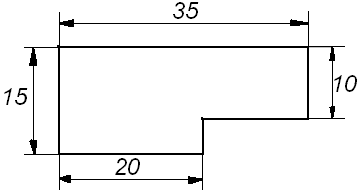 А) 70 см;			Б) 100 см;			В) 80 см.5. Полуниці містять  6% цукру. Скільки кілограмів цукру міститься в 15 кг полуниць?А) 9 кг;			Б) 0,9 кг;			В) 0,09 кг.ІІ частина (4 бали)Розв’язання завдань  6 – 7  може мати короткий запис  без обґрунтування. Правильне розв’язання кожного завдання оцінюється двома балами.6. Виконайте дії 7. Розв’яжіть рівняння  18,63 : (4,3 + т) = 2,3.ІІІ частина (3 бали)Розв’язання 8 завдання  повинно мати обґрунтування. Потрібно записати послідовні логічні дії та пояснення.  Правильне розв’язання кожного завдання оцінюється трьома балами.8. Всього з чотирьох ділянок фермер зібрав 1785 кг картоплі. З першої ділянки він зібрав у 4 рази менше, ніж із другої, а з третьої – у 2 рази більше, ніж з четвертої, а з другої і четвертої – порівну. Скільки зібрано картоплі з кожної ділянки окремо?Варіант 2І частина (5 балів)Завдання 1 – 5 мають по три варіанти відповіді, з яких тільки одна  правильна. Оберіть правильну, на Вашу думку, відповідь. Правильне розв’язання кожного завдання оцінюється одним балом.1. Напишіть найменше трьохзначне число	А) 3;				Б) 100;			В) 101.2. 3меншить різницю чисел 478 і 329 на 43	А) 392;			Б) 316;			В) 106.3. Турист пройшов 6,72 км зі швидкістю 2,1 км/год. Знайдіть час,протягом якого рухався турист.	А) 3,2 год.;			Б) 3,02 год.;		В) 32 год.4.  Обчисліть за малюнком  периметр фігури, виміри якої дано у сантиметрах.  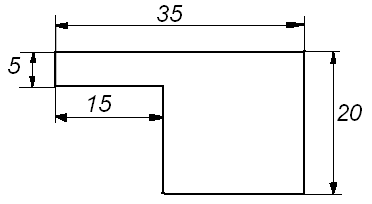 	А) 95 см;			Б) 75 см;			В) 110 см.5. У кінотеатрі 600 місць. Під час сеансу було зайнято 92% усіх місць. Скільки глядачів дивилося фільм?	А) 500 глядачів;		Б) 502 глядача;		В) 552 глядача.ІІ частина (4 бали)Розв’язання завдань  6 – 7  може мати короткий запис  без обґрунтування. Правильне розв’язання кожного завдання оцінюється двома балами.6. Виконайте дії 7. Розв’яжіть рівняння 9,88 : (6,7 – х) = 2,6.ІІІ частина (3 бали)Розв’язання 8 завдання  повинно мати обґрунтування. Потрібно записати послідовні логічні дії та пояснення.  Правильне розв’язання кожного завдання оцінюється трьома балами.8. Чотири оператори комп'ютерного набору надрукували  273 сторінок тексту. Перший надрукував в 3 рази більше, ніж другий, третій – у 2 рази більше, ніж перший, а четвертий – у 2 рази менше, ніж третій. Скільки сторінок надрукував кожний оператор?Варіант 3І частина (5 балів)Завдання 1 – 5 мають по три варіанти відповіді, з яких тільки одна  правильна. Оберіть правильну, на Вашу думку, відповідь. Правильне розв’язання кожного завдання оцінюється одним балом.1. Скільки чисел натурального ряду знаходиться  між числами  15 та 35?	А) 20;				Б) 21;			В) 19.2. Збільшить суму чисел 827 і 324 на 245.	А) 1386;			Б) 1396;			В) 906.3. Знайдіть ділене, якщо дільник дорівнює 26, неповна частка — 7, а остача — 12.	А) 110;			Б) 194;			В) 72.4. За малюнком обчисліть градусну міру кута  , якщо .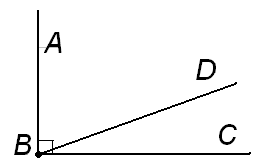           А) 122º;	Б) 58º;              В) 68º.5. Срібну медаль за успіхи у навчанні отримали 45 випускників, що становить 6% усіх учнів школи. Скільки учнів навчається в цієї школі?А) 450 учнів;		Б) 1250 учнів;		В) 750 учнів.ІІ частина (4 бали)Розв’язання завдань  6 – 7  може мати короткий запис  без обґрунтування. Правильне розв’язання кожного завдання оцінюється двома балами.6. Виконайте дії  19 – (2,0088 : 0,062 – 17,82).7. Розв’яжіть рівняння ІІІ частина (3 бали)Розв’язання 8 завдання  повинно мати обґрунтування. Потрібно записати послідовні логічні дії та пояснення.  Правильне розв’язання кожного завдання оцінюється трьома балами.8. Моторний човен пройшов 81,49 км за течією річки і 113,62 км проти течії.  Власна швидкість човна дорівнює 26,4 км/год, а швидкість течії — 1,7 км/год. Скільки часу знаходився човен у дорозі?Варіант 4І частина (5 балів)Завдання 1 – 5 мають по три варіанти відповіді, з яких тільки одна  правильна. Оберіть правильну, на Вашу думку, відповідь. Правильне розв’язання кожного завдання оцінюється одним балом.1. Скільки чисел знаходиться у натуральному ряді між числами  99 та 108?	А) 8;				Б) 9;				В) 10.2. Збільшить різницю чисел 6 421 і 2 175 на 1 548.	А) 5794;			Б) 10 114;			В) 5 784.3. Знайдіть ділене, якщо дільник дорівнює 32, неповна частка — 5, а остача — 11.	А) 87;			Б) 171;			В) 160.4. За малюнком обчисліть градусну міру кута  , якщо ;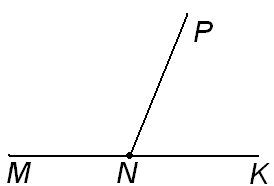 А) 133º;			Б) 123º;			В) 113º.5. Золоту медаль за успіхи у навчанні отримали 15 випускників, що становить 2% усіх учнів школи. Скільки учнів навчається в цієї школі?	А) 680 учнів;		Б) 1500 учнів;		В) 750 учнів.ІІ частина (4 бали)Розв’язання завдань  6 – 7  може мати короткий запис  без обґрунтування. Правильне розв’язання кожного завдання оцінюється двома балами.6. Виконайте дії 24 – (1,0098 : 0,054 + 2,47).7. Розв’яжіть рівняння ІІІ частина (3 бали)Розв’язання 8 завдання  повинно мати обґрунтування. Потрібно записати послідовні логічні дії та пояснення.  Правильне розв’язання кожного завдання оцінюється трьома балами.8. Моторний човен пройшов 93,5 км за течією річки і 113,36 км проти течії. Скільки часу знаходився човен у дорозі, якщо його власна швидкість дорівнює 23,4 км/год, а швидкість течії — 1,6 км/год?Варіант 5І частина (5 балів)Завдання 1 – 5 мають по три варіанти відповіді, з яких тільки одна  правильна. Оберіть правильну, на Вашу думку, відповідь. Правильне розв’язання кожного завдання оцінюється одним балом.1. Округліть числа  4 526 до десятків;	А) 453;			Б) 4 520;			В) 4 530.2. Обчисліть значення виразу  а – 249 + 1672, якщо а = 328.	А) 846;			Б) 2751;			В) 1751.3. Яку частину доби становить 7 год.?	А)  ;			Б)  				В) .4. На даному малюнку знайдіть  гострі кути .	А) і ;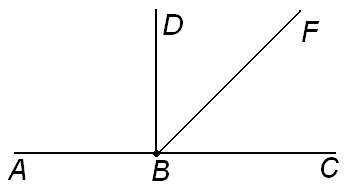 	Б);В) і .5. Яблука при сушіння втрачають 84% своєї маси. Скільки відсотків становить маса висушених яблук?	А) 16 %;			Б) 6%;			В) 116% .ІІ частина (4 бали)Розв’язання завдань  6 – 7  може мати короткий запис  без обґрунтування. Правильне розв’язання кожного завдання оцінюється двома балами.6. Виконайте дії 7. Розв’яжіть рівняння  ІІІ частина (3 бали)Розв’язання 8 завдання  повинно мати обґрунтування. Потрібно записати послідовні логічні дії та пояснення.  Правильне розв’язання кожного завдання оцінюється трьома балами.8. Середнє арифметичне трьох чисел 1,96. Перше число в 1,7 рази менше від другого, а третє - більше від другого на 0,6. Знайдіть ці числа.Варіант 6І частина (5 балів)Завдання 1 – 5 мають по три варіанти відповіді, з яких тільки одна  правильна. Оберіть правильну, на Вашу думку, відповідь. Правильне розв’язання кожного завдання оцінюється одним балом.1. Округліть числа 5 428 до сотень.	А) 5 430;			Б) 5 400;			В) 5 500.2. Обчисліть значення виразу 2304 – а + 3796, якщо а = 2008.	А) 4092;			Б) 3992;			В) 4002.3. Яку частину доби становить 9 годин?	А) ;				Б)  				В) .4. На даному малюнку знайдіть  прямі кути.	А)і;	Б);	В)і .5. 30% учнів класу навчаються у музичній школі, 45% відвідують спортивні секції, а решта – відвідують гуртки іноземних мов. Скільки відсотків учнів класу відвідують гуртки іноземних мов?	А) 15%;			Б) 25%;			В) 20%.ІІ частина (4 бали)Розв’язання завдань  6 – 7  може мати короткий запис  без обґрунтування. Правильне розв’язання кожного завдання оцінюється двома балами.6. Виконайте дії 7. Розв’яжіть рівняння ІІІ частина (3 бали)Розв’язання 8 завдання  повинно мати обґрунтування. Потрібно записати послідовні логічні дії та пояснення.  Правильне розв’язання кожного завдання оцінюється трьома балами.8. Середнє арифметичне трьох чисел 1,24. Перше число в 0,5 рази більше другого, а третє на 0,72 менше першого. Знайдіть ці числа.Варіант 7І частина (5 балів)Завдання 1 – 5 мають по три варіанти відповіді, з яких тільки одна  правильна. Оберіть правильну, на Вашу думку, відповідь. Правильне розв’язання кожного завдання оцінюється одним балом.1. Округліть числа 4 304 901 до тисяч.	А) 4 305 000;		Б) 4 304 900;		В) 4 304.2. Обчисліть значення виразу  726 + (х – 226),  якщо х = 717.	А) 1217;			Б) 1227;			В) 1027.3. Яку частину метра становить 13 см?	А) ;				Б) ;			В)  .4. На даному малюнку знайдіть тупі кути.	А);	Б);	В)і .5. Знайдіть 23% від числа 483.	А) 110,09;			Б) 111,09;			В) 21.ІІ частина (4 бали)Розв’язання завдань  6 – 7  може мати короткий запис  без обґрунтування. Правильне розв’язання кожного завдання оцінюється двома балами.6. Виконайте дії  7. Розв’яжіть рівняння 1,6 (х + 0,2) = 4,48.ІІІ частина (3 бали)Розв’язання 8 завдання  повинно мати обґрунтування. Потрібно записати послідовні логічні дії та пояснення.  Правильне розв’язання кожного завдання оцінюється трьома балами.8. Два потяга одночасно вийшли назустріч із двох міст, відстань між якими 210 км. Швидкість одного потяга на 5 км/год більше швидкості другого. Знайдіть швидкість кожного поїзда, якщо вони зустрілися через 2 год.Варіант 8І частина (5 балів)Завдання 1 – 5 мають по три варіанти відповіді, з яких тільки одна  правильна. Оберіть правильну, на Вашу думку, відповідь. Правильне розв’язання кожного завдання оцінюється одним балом.1. Округліть числа 342 798 до десятків тисяч.	А) 340;			Б) 340 000;			В) 343 000.2. Обчисліть значення виразу (753 – y) + 247, якщо y = 249. 	А) 1741;			Б) 741;			В) 751.3. Яку частину року становить 7 місяців?	А) ;				Б) ;				В) .4. На даному малюнку знайдіть  розгорнутий кут.	А);	Б);	В)і .5. Знайдіть 15% від числа 315;	А) 47,25;			Б) 21;				В) 2100.ІІ частина (4 бали)Розв’язання завдань  6 – 7  може мати короткий запис  без обґрунтування. Правильне розв’язання кожного завдання оцінюється двома балами.6. Виконайте дії 7. Розв’яжіть рівняння (х – 1,8) ∙ 1,2 = 26,4.ІІІ частина (3 бали)Розв’язання 8 завдання  повинно мати обґрунтування. Потрібно записати послідовні логічні дії та пояснення.  Правильне розв’язання кожного завдання оцінюється трьома балами.8. Із  двох міст, відстань між якими 665 км, одночасно виїхали два автомобілі і через 7 год. зустрілися. З якою швидкістю рухалися автомобілі, якщо один з них  проїжджав  за 1 год. на 7 км більше, ніж другий?Варіант 9І частина (5 балів)Завдання 1 – 5 мають по три варіанти відповіді, з яких тільки одна  правильна. Оберіть правильну, на Вашу думку, відповідь. Правильне розв’язання кожного завдання оцінюється одним балом.1. Порівняйте величини    1000 см і 12 м.	А) 1000 см = 12 м;	Б) 1000 см > 12 м;	В) 1000 см < 12 м.2. Знайдіть значення виразу   2 а + 548,  якщо а = 42.	А) 632;			Б) 590;			В) 622.3. Яке з чисел ; ;  найбільше?	А) ;			Б) ;				В) .4. За малюнком обчисліть градусну міру кута  , якщо 	А) 67º;	Б) 57º;В) 47º.5. Знайдіть  125% від числа 500.	А) 620;			Б) 6250;			В) 625.ІІ частина (4 бали)Розв’язання завдань  6 – 7  може мати короткий запис  без обґрунтування. Правильне розв’язання кожного завдання оцінюється двома балами.6. Виконайте дії  (8,346 – 4,444) : 0,4 – 1,245.7. Розв’яжіть рівняння  ІІІ частина (3 бали)Розв’язання 8 завдання  повинно мати обґрунтування. Потрібно записати послідовні логічні дії та пояснення.  Правильне розв’язання кожного завдання оцінюється трьома балами.8. Пристрій коштував 200 грн. Його ціну підвищили на 5%, а потім знизили на 10%. Скільки гривень став коштувати пристрій.Варіант 10І частина (5 балів)Завдання 1 – 5 мають по три варіанти відповіді, з яких тільки одна  правильна. Оберіть правильну, на Вашу думку, відповідь. Правильне розв’язання кожного завдання оцінюється одним балом.1. Порівняйте величини  205 дм і 25 м.	А) 205 дм = 25 м;		Б) 205 дм > 25 м;		В) 205 дм < 25 м.2. Знайдіть значення виразу   9 х + 437, якщо х = 57.	А) 950;			Б) 446;			В) 892.3. Яке з чисел ; ;  найбільше  .А) ;				Б) ;			В) .4. За малюнком назвіть, який промінь є бісектрисою кута  .А) BD;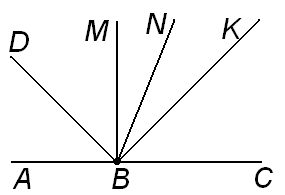 Б) BN;В) BK. 5. Знайдіть  450% від числа 90.	А) 400;			Б) 405;			В) 365.ІІ частина (4 бали)Розв’язання завдань  6 – 7  може мати короткий запис  без обґрунтування. Правильне розв’язання кожного завдання оцінюється двома балами.6. Виконайте дії 28 – (1,0098 : 0,054 + 2,42).7. Розв’яжіть рівняння ІІІ частина (3 бали)Розв’язання 8 завдання  повинно мати обґрунтування. Потрібно записати послідовні логічні дії та пояснення.  Правильне розв’язання кожного завдання оцінюється трьома балами.8. Набір інструментів коштував 160 грн. Він подешевшав на 5%, а потім подорожчав на 10%. Скільки гривень став коштувати набір інструментів?